01.08.2018.	Nr. 01-08/3392Valsts kancelejaiPar Ministru kabineta noteiktā uzdevumaizpildes termiņa pagarināšanuPamatojoties uz Ministru kabineta 2009.gada 7.aprīļa noteikumu Nr.300 “Ministru kabineta kārtības rullis” 164.4.apakšpunktu, iesniedzu izskatīšanai Ministru kabineta sēdē protokollēmuma projektu “Par Ministru kabineta 2015.gada 16.jūnija sēdes protokollēmuma (prot. Nr. 29 25.§) “Darbības programmas “Izaugsme un nodarbinātība” 9.2.2.specifiskā atbalsta mērķa “Palielināt kvalitatīvu institucionālai aprūpei alternatīvu sociālo pakalpojumu dzīvesvietā un ģimeniskai videi pietuvinātu pakalpojumu pieejamību personām ar invaliditāti un bērniem” 9.2.2.1.pasākuma “Deinstitucionalizācija” īstenošanas noteikumi” 6.punktā dotā uzdevuma izpildes termiņa pagarināšanu”.Pielikumā:Protokollēmuma projekts uz 2.lpp (datne:VMprot_310718_TA_1037);Izziņa uz 3.lpp (datne:VMizz_310718_TA_1037);Labklājības ministrijas 2018.gada 4.jūlija elektroniski sniegtais atzinums uz 1.lpp (datne:LMAtz_040718_TA_1037);Labklājības ministrijas 2018.gada 31.jūlija elektroniski sniegtais atzinums uz 1.lpp (datne:LMAtz_310718_TA_1037);Finanšu ministrijas 2018.gada 18.jūlija atzinums Nr.12/A-2/3408 uz 1.lpp (datne:FMnos_180718_3408);Finanšu ministrijas 2018.gada 31.jūlija elektroniski sniegtais atzinums uz 1.lpp (datne:FMatz_310718_TA_1037).Veselības ministre	                 (paraksts*)	                          Anda ČakšaZandberga  67876041Lasma.Zandberga@vm.gov.lv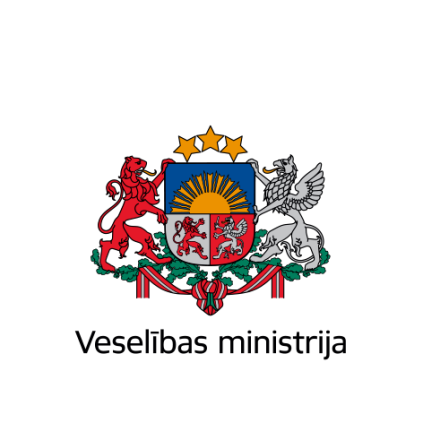 Brīvības iela 72, Rīga, LV-1011, tālr. 67876000, fakss 67876002, e-pasts vm@vm.gov.lv, www.vm.gov.lvBrīvības iela 72, Rīga, LV-1011, tālr. 67876000, fakss 67876002, e-pasts vm@vm.gov.lv, www.vm.gov.lvBrīvības iela 72, Rīga, LV-1011, tālr. 67876000, fakss 67876002, e-pasts vm@vm.gov.lv, www.vm.gov.lvRīgāRīgāRīgāIesniegšanas pamatojumsSaskaņā ar Ministru kabineta 2015.gada 16.jūnija sēdes (prot. Nr.29 25.§ TA-1037) 6.punktā doto uzdevumu Veselības ministrijai līdz 2018.gada 1.jūlijam bija jāsagatavo informatīvais ziņojums par papildu finansējuma nepieciešamību veselības aprūpes pakalpojumu nodrošināšanai specifiskā atbalsta mērķa pasākuma īstenošanas rezultātā.Ņemot vērā to, ka Labklājības ministrija ir veikusi grozījumus Ministru kabineta noteikumos Nr.313  “Darbības programmas "Izaugsme un nodarbinātība" 9.2.2.specifiskā atbalsta mērķa "Palielināt kvalitatīvu institucionālai aprūpei alternatīvu sociālo pakalpojumu dzīvesvietā un ģimeniskai videi pietuvinātu pakalpojumu pieejamību personām ar invaliditāti un bērniem" 9.2.2.1.pasākuma "Deinstitucionalizācija" īstenošanas noteikumi” 35.punktā, pagarinot termiņu un paredzot, ka 20.2. apakšpunktā minētās atbalstāmās darbības (plānošanas reģionu deinstitucionalizācijas plānu izstrāde) īstenošanu nodrošina finansējuma saņēmējs, ja, nepieciešams, piesaistot pakalpojuma sniedzēju, un šīs darbības ietvaros katrs plānošanas reģions līdz 2018.gada 30.jūnijam izstrādā atsevišķu plānošanas reģionu deinstitucionalizācijas plānu laikposmam līdz 2020.gadam atbilstoši attiecīgā plānošanas reģiona teritorijas attīstības plānošanas dokumentiem.Lai Veselības ministrija varētu sagatavot argumentēti pamatotu informatīvo ziņojumu par nepieciešamo veselības aprūpes pakalpojumu apjomu un tam nepieciešamo finansējumu Veselības ministrijai kopā ar Labklājības ministriju ir jānodrošina dokumentu un uzdoto uzdevumu sinhronizācijas process, kas paredz to, ka informatīvo ziņojumu Veselības ministrija var sagatavot pēc plānošanas reģionu deinstitucionalizācijas plānu apstiprināšanas. Vienlaikus Veselības ministrija papildus strādā arī pie rīcības plāna personām ar psihiskām saslimšanām un klīnisko vadlīniju izstrādes, lai kopumā sagatavotu kvalitatīvus, izsvērtus un ar iesaistītajām pusēm saskaņotus priekšlikumus.Ņemot vērā minētos apstākļus, Veselības ministrija ir sagatavojusi Ministru kabineta sēdes protokollēmuma projektu, ar kuru paredzēts pagarināt Ministru kabineta 2015. gada 16. jūnija sēdes protokollēmuma (prot. Nr. 29 25. §) 6. punktā noteiktā uzdevuma izpildes termiņu līdz 2019.gada 1.jūlijam.Valsts sekretāru sanāksmes datums un numursSaskaņā ar Ministru kabineta 2009.gada 7.aprīļa noteikumu Nr.300 “Ministru kabineta kārtības rullis” 73.2.apakšpunktu, projekts nav izsludināms Valsts sekretāru sanāksmē.Informācija par saskaņojumiemProjekts tika saskaņots ar Finanšu ministriju un Labklājības ministriju. Protokollēmuma 1.punkts iesniegtajā redakcijā ir sagatavots atbilstoši Finanšu ministrijas izteiktajam iebildumam.Ziņas par saskaņojumu ar Eiropas Savienības institūcijāmNav attiecināmsPolitikas jomaBudžeta un finanšu politikas jomaAtbildīgā amatpersonaVeselības ministrijas Nozares budžeta departamenta vecākā referente Lāsma ZandbergaUzaicināmās personasNav attiecināmsProjekta ierobežotas pieejamības statussNav attiecināmsCita informācijaNav attiecināms